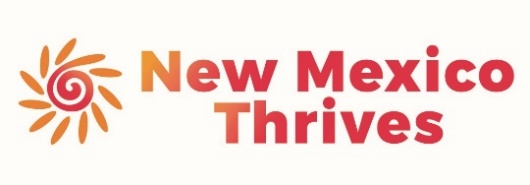 Tsiporah Nephesh, Executive DirectorNew Mexico Thrives505 Marquette Avenue NW, #1610Albuquerque, NM 87102June 5, 2020Governor Michelle Lujan GrishamOffice of the GovernorState Capitol Building
Santa Fe, NM 87503Dear Governor Lujan Grisham,Please find attached the COVID-19 New Mexico Nonprofit Impact report and summary infographic.Nonprofits have been providing frontline services during this difficult time.  Many have seen an increased demand for services and have responded even as their revenues have decreased.  Nonprofits have suffered financially.  As you will see in the report, if nonprofits do not receive financial aid, many will be forced to close. The loss of nonprofits means the loss of services and jobs.  Nonprofits need to be included in economic stimulus incentives.  We represent 3.2% of the state’s gross product, as well as a substantial part of the social safety net.The Economic Recovery Council represents a variety of industries, but has excluded nonprofits.  Please appoint New Mexico Thrives to bring the nonprofit perspective.Your administration has demonstrated a compassionate commitment to the people of New Mexico.  Nonprofits have been working alongside government to take care of our communities during this time.  Please ensure nonprofits have a seat at the table in planning economic recovery and in building a brighter future for New Mexicans.
Thank you for your thoughtful leadership and dedication to our state and the people who reside here.  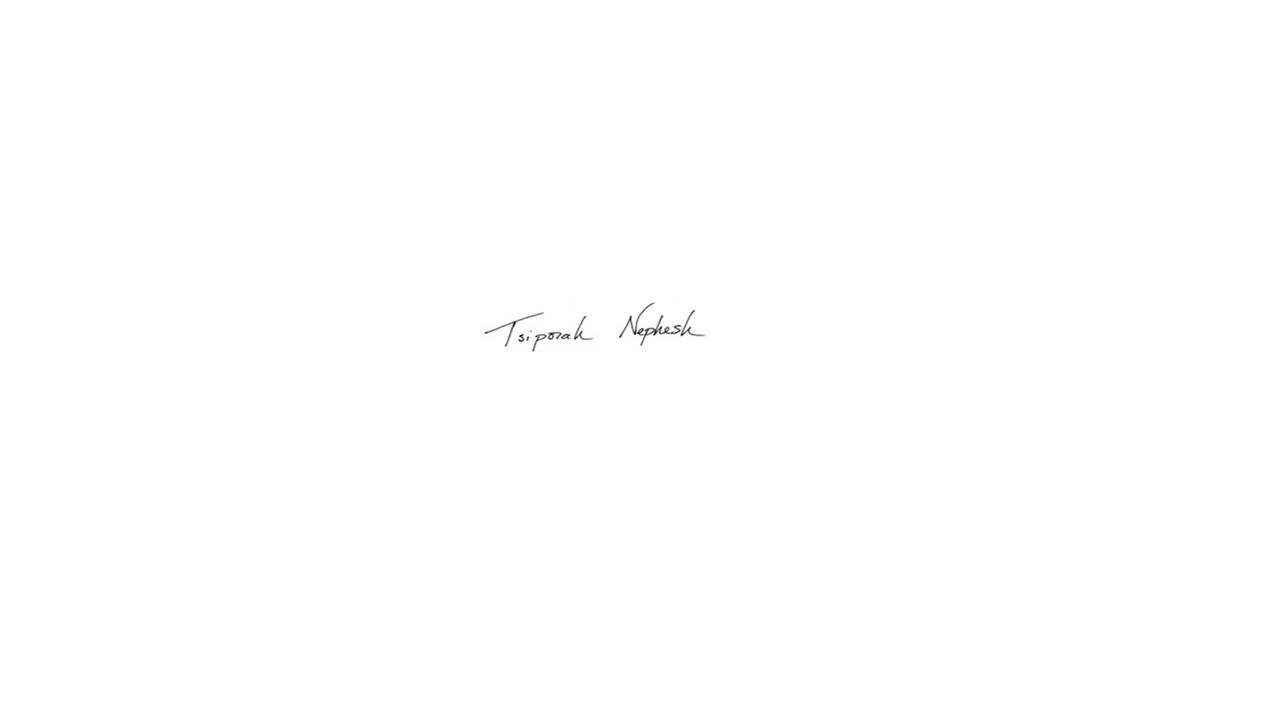 Tsiporah Nephesh, Executive Director
New Mexico Thrives